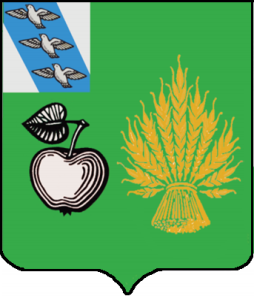 АДМИНИСТРАЦИЯБЕЛОВСКОГО РАЙОНА КУРСКОЙ ОБЛАСТИП О С Т А Н О В Л  Е Н И Еот 24.04.2023 № 501307910 Курская область, сл. БелаяРуководствуясь Федеральными законами от 06.10.2003 г. № 131-ФЗ «Об общих принципах организации местного самоуправления в Российской Федерации», от 29 декабря 2012 г. № 273-ФЗ «Об образовании в Российской Федерации», распоряжением Администрации Курской области от 13.12.2022 г. № 1136-ра «О предоставлении бесплатного питания обучающимся, осваивающим образовательные программы с применением электронного обучения и дистанционных образовательных технологий», Администрация Беловского района Курской области ПОСТАНОВЛЯЕТ:1. Утвердить прилагаемый Порядок назначения и выплаты денежной компенсации на обеспечение бесплатным  двухразовым питанием и (или) обеспечения продуктовыми наборами льготных категорий обучающихся 1-4 классов общеобразовательных организаций Беловского района Курской области, осваивающих основные общеобразовательные программы с применением электронного обучения и дистанционных образовательных технологий. 2.Признать утратившим силу постановление Администрации Беловского района  от 14.02.2023 года № 215 «Об утверждении Порядка назначения и выплаты денежной компенсации на обеспечение бесплатным питанием отдельных категорий обучающихся 1-4 классов общеобразовательных организаций Беловского района Курской области, осваивающих основные общеобразовательные программы с применением электронного обучения и дистанционных образовательных технологий.»3. Постановление вступает в силу со дня его подписания   и подлежит размещению на официальном сайте муниципального района «Беловский район» Курской области в информационно-телекоммуникационной сети «Интернет» (по адресу: http:/bel.rkursk.ru).4. Контроль за выполнением настоящего постановления возложить на заместителя главы Администрации Беловского района Курской области    А.М.Ярыгина.5. Постановление вступает в силу с даты его подписания.Глава Беловского района	  Курской области                                                                             Н.В.ВолобуевУтвержденпостановлением Администрации Беловского района Курской области                                                               от 24.04.2023 г. № 501Порядокназначения и выплаты денежной компенсации на обеспечение бесплатным  двухразовым питанием и ( или) обеспечения продуктовыми наборами льготных категорий обучающихся 1-4  классов общеобразовательных организаций Беловского района Курской области, осваивающих основные общеобразовательные программы с применением электронного обучения и дистанционных образовательных технологий.Раздел 1. Общие положения1. Настоящий порядок определяет механизм назначения и выплаты денежной компенсации и ( или) обеспечения продуктовыми наборами на обеспечение бесплатным двухразовым питанием учащихся льготных категорий, получающих начальное общее образование, определенных пунктом 1.1. «Положения об организации бесплатного питания обучающихся в муниципальных общеобразовательных учреждениях Беловского района Курской области, относящихся к льготной категории», утвержденного постановлением Администрации Беловского района Курской области от 18.10.2022 г. №1026, (обучающихся  из малоимущих и (или) многодетных семей, а также обучающихся с ограниченными возможностями здоровья,   обучающихся, один из родителей (законных представителей)  которых  призван на военную службу    для  проведения специальной военной операции,  детей-сирот,  детей, оставшихся без попечения родителей), (далее - обучающихся 1-4  классов из числа льготных категорий), осваивающих основные общеобразовательные программы с применением электронного обучения и дистанционных образовательных технологий, порядок обращения родителей (законных представителей) обучающихся 1-4  классов из числа льготных категорий за получением денежной компенсации , порядок организации выплаты денежной компенсации и ( или) обеспечения продуктовыми наборами.2. Денежная компенсация и ( или) обеспечение продуктовыми наборами устанавливается родителям (законным представителям), проживающим совместно с обучающимися 1-4  классов из числа льготных категорий, осваивающими основные общеобразовательные программы с применением электронного обучения и дистанционных образовательных технологий в образовательных организациях Беловского района Курской области (далее - образовательные организации).3. Денежная компенсация выплачивается одному из родителей (законных представителей), проживающему совместно с обучающимися 1-4  классов из числа льготных категорий, осваивающим основные общеобразовательные программы с применением электронного обучения и дистанционных образовательных технологий в образовательных организациях, и обратившемуся за получением денежной компенсации в порядке, предусмотренном разделом 2 настоящего порядка (далее - заявитель). Раздел 2. Порядок обращения родителей (законных представителей)обучающихся из числа льготных категорий за получением денежной компенсации и ( или) обеспечением продуктовыми наборами.4. Для получения денежной компенсации заявитель в период реализации основных общеобразовательных программ с применением электронного обучения и дистанционных образовательных технологий обращается в образовательную организацию с заявлением о получении денежной компенсации (далее - заявление Приложение № 1).В случае возникновения оснований для получения денежной компенсации в течение учебного года заявление представляется со дня возникновения данных оснований.5.Для получения Компенсации один из родителей (законных представителей) обучающихся 1-4 классов, осваивающих образовательные программы с применением электронного обучения и дистанционных образовательных технологий и относящихся к льготной категории, представляет в общеобразовательную организацию:-заявление о предоставлении денежной компенсации с указанием реквизитов банковского счета родителя (законного представителя) обучающегося, на который должны быть перечислены денежные средства;-копия документа, удостоверяющего личность (паспорт) родителя (законного представителя);-копия документа, подтверждающего право представлять интересы обучающегося (если документы представляются законным представителем обучающегося, за исключением родителя);- согласие на обработку персональных данных заявителя, обучающегося 1-4  классов из числа льготных категорий в соответствии с законодательством Российской Федерации;-документы, подтверждающие право на получение денежной компенсации.6.Решение об установлении денежной компенсации оформляется приказом образовательной организации в течение 5 рабочих дней со дня представления заявителем документов, указанных в части первой пункта 5 настоящего порядка, при отсутствии оснований для отказа в выплате денежной компенсации.7. Образовательная организация принимает решение об отказе в выплате денежной компенсации в случае, если:1) за получением денежной компенсации обратилось лицо, не являющееся родителем (законным представителем) обучающегося из числа льготных категорий;2) заявителем представлен неполный пакет документов, указанных пункте 5 настоящего Порядка;3) в представленных заявителем документах содержатся недостоверные сведения.Заявитель о принятом решении об отказе в выплате денежной компенсации уведомляется руководителем образовательной организации в течение 3 рабочих дней со дня представления заявителем документов, указанных пункте 5 настоящего порядка, с указанием причины отказа.8. Основаниями для прекращения выплаты денежной компенсации являются:1) отмена реализации основных общеобразовательных программ с применением электронного обучения и дистанционных образовательных технологий на основании правового акта образовательной организации;2) обстоятельства, при которых обучающийся 1-4  классов из числа льготных категорий не может осуществлять образование с применением электронного обучения и дистанционных образовательных технологий (болезнь, лечение в организациях здравоохранения, реабилитационные мероприятия в учреждениях санаторного типа системы здравоохранения или социального обслуживания и др.).3) лишение или ограничение родительских прав (прекращение прав и обязанностей опекуна или попечителя) заявителя, которому была назначена денежная компенсация;4) прекращение образовательных отношений между образовательной организацией, учащимся и заявителем;5) обращение заявителя с заявлением о прекращении выплаты денежной компенсации.9. В случае наступления обстоятельств, предусмотренных подпунктами 2, 3 пункта 8 настоящего порядка, заявитель обязан сообщить о таких обстоятельствах в образовательную организацию в течение 5 календарных дней со дня их наступления. Возобновление предоставления денежной компенсации осуществляется со следующего дня после предоставления родителями (законными представителями) справки о выздоровлении или другого документа, подтверждающего уважительную причину и сроки отсутствия учащегося из числа льготных категорий.Раздел 3. Порядок организации выплаты денежной компенсации и ( или) обеспечения продуктовыми наборами10. В случае принятия образовательной организацией решения о выплате денежной компенсации для обучающихся 1-4  классов из числа льготных категорий ее выплата устанавливается со дня начала реализации основных общеобразовательных программ с применением электронного обучения и дистанционных образовательных технологий в данной организации.11. Денежная компенсация выплачивается исходя из количества дней реализации основных общеобразовательных программ с применением электронного обучения и дистанционных образовательных технологий для обучающегося из числа льготных  категорий.12. Выплата денежной компенсации осуществляется образовательной организацией путем перечисления денежных средств на лицевой счет заявителя, открытый в кредитной организации Российской Федерации на имя заявителя.Выплата денежной компенсации прекращается со дня наступления обстоятельств, указанных в пункте 8 настоящего порядка, и выплачивается за фактические дни, в которые организована реализация основных общеобразовательных программ с применением электронного обучения и дистанционных образовательных технологий в текущем месяце.13. Перечисление денежной компенсации производится не позднее 15-го числа каждого месяца, следующего за месяцем, в котором осуществлялась реализация основных общеобразовательных программ с применением электронного обучения и дистанционных образовательных технологий, начиная с месяца, следующего за месяцем принятия решения о выплате денежной компенсации.14. Денежная компенсация, излишне выплаченная заявителю вследствие непредставления или несвоевременного представления заявителем сведений для перечисления денежной компенсации, а также представления документов, содержащих заведомо недостоверные сведения, подлежит удержанию из сумм последующих денежных компенсаций в соответствии с пунктом 15 настоящего Порядка, а при прекращении выплаты денежной компенсации возмещается получателем добровольно.15. Удержание излишне выплаченной суммы денежной компенсации производится при получении согласия заявителя в сроки, установленные в уведомлении образовательной организации. В случае не предоставления заявителем согласия в установленные в уведомлении сроки удержание излишне выплаченных сумм из сумм последующих денежных компенсаций производится в соответствии с пунктом 16 настоящего Порядка.16. В случае отказа заявителя от удержания излишне полученной суммы денежной компенсации из сумм последующих денежных компенсаций или от ее добровольного возврата она подлежит взысканию в судебном порядке в соответствии с законодательством Российской Федерации.17. Обеспечение продуктовым набором осуществляется путем выдачи продуктового набора из утвержденного приказом по образовательной организации, перечня продуктов по заявлению одного из родителей или законных представителей ( Приложение №2,3,4)Раздел 4. Порядок определения размера денежной компенсации17. Размер денежной компенсации для обучающихся 1-4  классов из числа льготных категорий, осваивающих образовательные программы общего образования с применением электронного обучения и дистанционных образовательных технологий в образовательной организации, определяется по формулеДк = Дн х СТ, где:Дк - размер денежной компенсации для учащегося из числа льготных категорий, осваивающего образовательные программы общего образования с применением электронного обучения и дистанционных образовательных технологий в образовательной организации, рублей;Дн - количество дней, в которые обучающимся из числа льготных категорий осуществлялось освоение образовательных программ общего образования с применением электронного обучения и дистанционных образовательных технологий, организованных образовательной организацией, дней;СТ - стоимость двухразового питания на одного обучающегося, осваивающего образовательные программы общего образования в образовательной организации, установленная решением Представительного Собрания Беловского района Курской области на текущий финансовый год, рублей.Приложение №1  к Порядку выплаты денежной компенсации стоимости питания обучающихся 1-4 классов в муниципальных общеобразовательных учреждениях Беловского района Курской области, относящихся  к льготной категории, осваивающих образовательные программы с применением электронного обучения и дистанционных образовательных технологийДиректору(наименование образовательного учреждения)от	(Ф.И.О. родителя (законного представителя)Проживающего по адресу:ЗАЯВЛЕНИЕо предоставлении денежной компенсации за питание обучающимся 1-4 классов в муниципальных общеобразовательных учреждениях Беловского района Курской области, относящихся  к льготной категории, осваивающих образовательные программы с применением электронного обучения и дистанционных образовательных технологий.Я,	___________________________________________________________прошу предоставлять денежную компенсацию за питание моего сына (моей дочери)	(Ф.И.О.)из числа обучающихся из малоимущих и (или) многодетных семей, из числа детей-сирот и детей, оставшихся без попечения родителей,, а также обучающихся с ограниченными возможностями здоровья, обучающихся, один из родителей ( законных представителей) которых принимает участие в проведении специальной военной операции, осваивающие образовательные программы с применением электронного обучения и дистанционных образовательных технологий получающих образование в общеобразовательной организации, в форме денежной компенсации из средств местного бюджета.Прошу перечислять деньги:(наименование банка с указанием лицевого счета получателя
денежной компенсации)С Порядком выплаты денежной компенсации стоимости питания обучающихся 1-4 классов в муниципальных общеобразовательных учреждениях Беловского района Курской области, относящихся  к льготной категории, осваивающих образовательные программы с применением электронного обучения и дистанционных образовательных технологий., ознакомлен (а).Перечень прилагаемых документов:	1. копия документа, удостоверяющего личность (паспорт) родителя (законного представителя);	2.копия свидетельства о рождении (паспорта) ребенка;Согласен (согласна) на рассмотрение заявления на заседании комиссии общеобразовательного учреждения в мое отсутствие.(дата подачи заявления)Приложение №2 к Порядку выплаты денежной компенсации стоимости питания обучающихся 1-4 классов в муниципальных общеобразовательных учреждениях Беловского района Курской области, относящихся  к льготной категории, осваивающих образовательные программы с применением электронного обучения и дистанционных образовательных технологийДиректору (наименование образовательного учреждения)от	(Ф.И.О. родителя (законного представителя)Проживающего по адресу:ЗАЯВЛЕНИЕоб обеспечении продуктовым наборам за питаниеобучающего 1-4 классов, относящегося  к льготной категории, осваивающего образовательные программы с применением электронного обучения и дистанционных образовательных технологий.Я,	_________________________________________________________(Ф.И.О. родителя (законного представителя)прошу обеспечить продуктовым набором за питание моего сына (моей дочери)___________________________________________________________________(Ф.И.О.)из числа обучающихся из малоимущих и (или) многодетных семей, из числа детей-сирот и детей, оставшихся без попечения родителей, а также обучающихся с ограниченными возможностями здоровья, обучающихся, один из родителей ( законных представителей) которых участвует в проведении специальной военной операции получающих образование в общеобразовательной организации, в форме денежной компенсации из средств местного бюджета.Прошу продуктовый набор предоставить по адресу:________________(указать адрес места предоставления продуктового набора)С Порядком выплаты денежной компенсации стоимости питания обучающихся 1-4 классов в муниципальных общеобразовательных учреждениях Беловского района Курской области, относящихся  к льготной категории, осваивающих образовательные программы с применением электронного обучения и дистанционных образовательных технологий ознакомлен (а).Перечень прилагаемых документов:	1. копия документа, удостоверяющего личность (паспорт) родителя (законного представителя);	2.копия свидетельства о рождении (паспорта) ребенка;Согласен (согласна) на рассмотрение заявления на заседании комиссии общеобразовательного учреждения в  мое отсутствие.(дата подачи заявления)Приложение №3 к Порядку выплаты денежной компенсации стоимости питания обучающихся 1-4 классов в муниципальных общеобразовательных учреждениях Беловского района Курской области, относящихся  к льготной категории, осваивающих образовательные программы с применением электронного обучения и дистанционных образовательных технологийРЕКОМЕНДУЕМЫЙ СРЕДНЕСУТОЧНЫЙ НАБОР ПРОДУКТОВ ДЛЯ ФОРМИРОВАНИЯ ПРОДУКТОВОГО НАБОРАМука пшеничнаяКрупыМакаронные изделияБобовые: горошек зеленый консервированный, фасоль в собственном соку консервированная, кукуруза консервированнаяСоки плодовые (фруктовые) и овощные, нектары, инстантные витаминизированные напиткиФрукты сухие и свежиеСахарМучные кондитерские изделия промышленного (печенье, вафли, миникексы, пряники) и собственного производства, в т.ч. обогащенные микронуклиентами (витаминизированные)Чай, какао - напиток или кофейный напиток с сахаром, в том числе с молокомМясо говядина (консервы мясные)Мясо куриное (консервы куриные)Рыба (консервы рыбные)Масло сливочноеМасло растительноеСольПовидлоПаста томатнаяИкра кабачковаяОвощи свежие и консервированные без уксусаМедПриложение №4 к Порядку выплаты денежной компенсации стоимости питания обучающихся 1-4 классов в муниципальных общеобразовательных учреждениях Беловского района Курской области, относящихся  к льготной категории, осваивающих образовательные программы с применением электронного обучения и дистанционных образовательных технологийПЕРЕЧЕНЬ ПРОДУКТОВ, КОТОРЫЕ НЕ ДОПУСКАЮТСЯ ДЛЯ
РЕАЛИЗАЦИИ В ОРГАНИЗАЦИЯХ ОБЩЕСТВЕННОГО ПИТАНИЯ
ОБРАЗОВАТЕЛЬНЫХ УЧРЕЖДЕНИЙ(в соответствии с Приложением 7 к СанПиН 2.4.5.2409-08)Пищевые продукты с истекшими сроками годности и признаками недоброкачественности.Остатки пищи от предыдущего приема и пища, приготовленная накануне.Плодоовощная продукция с признаками порчи.Мясо, субпродукты всех видов сельскохозяйственных животных, рыба, сельскохозяйственная птица, не прошедшие ветеринарный контроль.Субпродукты, кроме печени,	языка, сердца.Непотрошеная птица.Мясо диких животных.Яйца и мясо водоплавающих	птиц.Яйца с загрязненной скорлупой, с насечкой, «тек», «бой», а также яйца из хозяйств, неблагополучных по сальмонеллезам.Консервы с нарушением герметичности банок, бомбажные, «хлопушки», банки с ржавчиной, деформированные, без этикеток.И. Крупа, мука, сухофрукты и другие продукты, загрязненные различными примесями или зараженные амбарными вредителями.Любые пищевые продукты домашнего (не промышленного) изготовления.Кремовые кондитерские изделия (пирожные и торты).Зельцы, изделия из мясной обрези, диафрагмы; рулеты из мякоти голов, кровяные и ливерные колбасы.Творог из непастеризованного молока, фляжный творог, фляжная сметана без термической обработки.Простокваша - «самоквас».Грибы и продукты (кулинарные изделия), из них приготовленные.Квас.Молоко и молочные продукты из хозяйств, неблагополучных по заболеваемости сельскохозяйственных животных, а также не прошедшие первичную обработку и пастеризацию.Сырокопченые мясные гастрономические изделия и колбасы., приготовленные из мяса, птицы, рыбы, не прошедшие тепловую обработку.Жареные во фритюре пищевые продукты и изделия.Пищевые продукты, не предусмотренные приложением № 9.Уксус, горчица, хрен, перец острый (красный, черный) и другие острые (жгучие) приправы.Острые соусы, кетчупы, майонез, закусочные консервы, маринованные овощи и фрукты.Кофе натуральный; тонизирующие, в том числе энергетические напитки, алкоголь.Кулинарные жиры, свиное или баранье сало, маргарин и другие гидрогенизированные жиры.Ядро абрикосовой косточки, арахис.Газированные напитки.Молочные продукты и мороженое на основе растительных жиров.Жевательная резинка.Кумыс и другие кисломолочные продукты с содержанием этанола (более 0,5%).Карамель, в том числе леденцовая.Закусочные консервы.Заливные блюда (мясные и рыбные), студни, форшмак из сельди.Холодные напитки и морсы (без термической обработки) из плодово-ягодного сырья.Окрошки и холодные супы.Макароны по-флотски (с мясным фаршем), макароны с рубленым яйцом.Яичница-глазунья.Паштеты и блинчики с мясом и творогом.Первые и вторые блюда из/на основе сухих пищевых концентратов быстрого приготовления.Об утверждении Порядка назначения и выплаты денежной компенсации на обеспечение бесплатным  двухразовым питанием и (или) обеспечения продуктовыми наборами льготных категорий обучающихся 1-4 классов общеобразовательных организаций Беловского района Курской области, осваивающих основные общеобразовательные программы с применением электронного обучения и дистанционных образовательных технологий